OPIS PRZEDMIOTU ZAMÓWIENIAOPIS PRZEDMIOTU ZAMÓWIENIAOPIS PRZEDMIOTU ZAMÓWIENIANazwa urządzeniaminimalne parametry techniczneIlośćekran elektryczny 3,5m w podstawie format 4:3RUGBY PLUS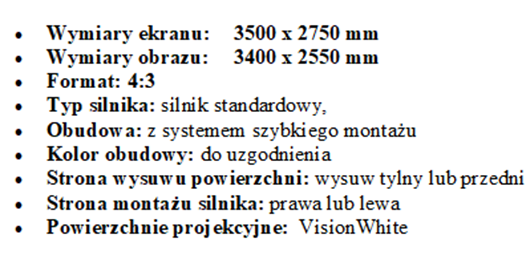 1Projektor Optoma ZU506Te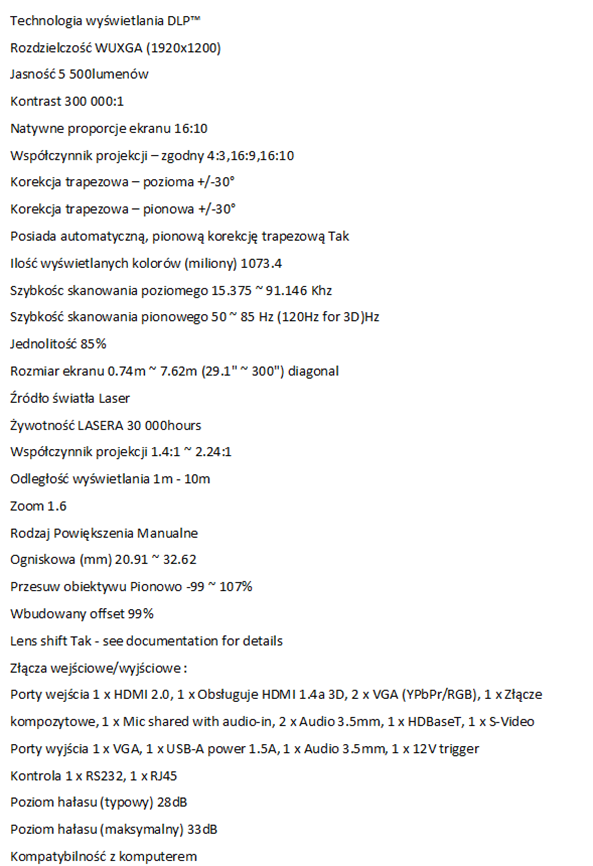 1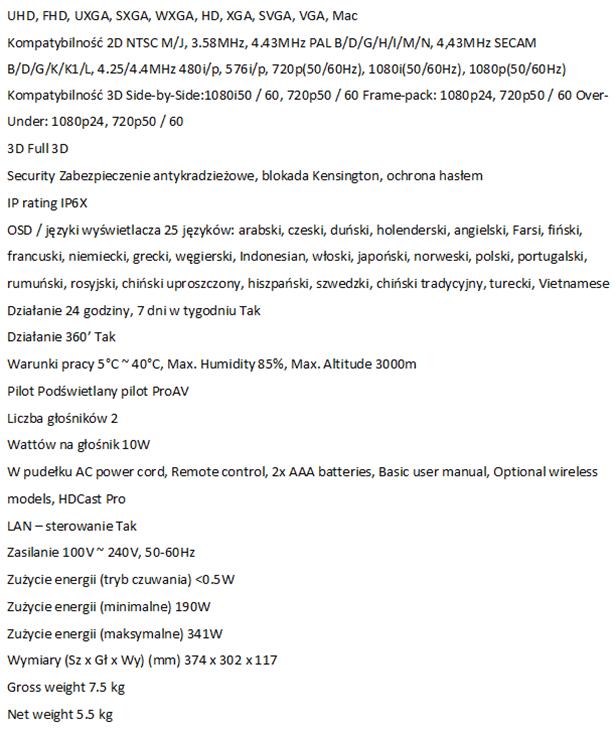 monitor interaktywny Benq 75"2materiały instalacyjne i montażowe-1montaż i uruchomienie-1